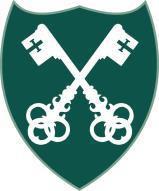 The Sixth Form of Saint Gregory’s Bath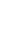 Application Form for External Candidates(for entry September 2020)PLEASE COMPLETE THE APPLICATION IN BLACK INK. WRITE IN CLEAR PRINT OR CAPITAL LETTERSPlease note that applications will be considered in line with the admissions arrangements as set out in the Saint Gregory’s Sixth Form Admissions PolicyIn compliance with the General Data Protection Regulation (GDPR) and the Data Protection Act 2018, we wish to ensure that you are aware of the purpose for which we collect and process the data we have asked you to provide on this form.We are St Gregory’s Catholic College, Combe Hay Lane, Bath BA2 8PABeing a Catholic education provider, we work closely with the School’s Diocesan Authority, the School’s Governors, the Local Authority, the Catholic Education Service and the Department for Education, and may share the information you provide on this application form if we consider it is necessary in order to fulfil our functions.The person responsible for data protection within our organisation is Mrs Karen Tyler, Data Manager and you can contact her with questions relating to our handling of the data. You can contact her by emailing tylerk@st-gregorys.org.uk or phoning 01225 832873.  We require the information we have requested for reasons relating to our functions as the admission authority of the School.It is necessary for us to process personal data for the performance of a task carried out in the public interest or in the exercise of official authority vested in the controller (Article 6(1)(e) of the GDPR).To the extent that you have shared any special categories of data this will not be shared with any third parties except as detailed in paragraph 2 above, unless a legal obligation should arise.It is necessary for us to process special category data for the performance of a task carried out in the public interest or in the exercise of official authority vested in the controller (Article 6(1)(e) of the GDPR). Additionally, processing is necessary for reasons of substantial public interest on the basis of Union or Member State law which is proportionate to the aim pursued and which contains appropriate safeguards (Article 9(2)(g) of the GDPR).If the application is successful, the information you have provided on this form will be migrated to the School’s enrolment system, and the data will be retained and processed on the basis of the School’s fair processing notice and data protection policies which apply to that data.If the application is unsuccessful, the application form and any documents submitted in support of the application will be destroyed after a period of 12 months. The school may keep a simple record of all applications and their outcome as part of their permanent archives in accordance with the School’s data retention policy. To read about your individual rights you can refer to the School’s fair processing notice and data protection policies.If you wish to complain about how we have collected and processed the information you have provided on this form, you can make a complaint to our organisation by using our Complaints Policy, which is available on our website at www.st-gregorys.org.uk. If you are unhappy with how your complaint has been handled, you can contact the Information Commissioner’s Office via their website at: ico.org.uk.Applicant’s DetailsApplicant’s DetailsApplicant’s DetailsSurname:First Name(s):Date of Birth:Gender: Current School:Contact Details of Parent / GuardianContact Details of Parent / GuardianContact Details of Parent / GuardianName: Address:Post Code:Telephone:Home:Mobile:Email:Oversubscription criteria 1-4: Please specify: refer to admissions policyLooked after or previously looked after: YES / NOYES / NOCategory 2 Only:Baptismal certificate enclosed YES / NOYES / NOCategory 3 Only: Evidence to supportCategory 3 application enclosed YES / NOYES / NO    Current SubjectsLevel(e.g. GCSE, BTEC level 2)Final grades if knownSubject / Course ChoicesPlease Indicate which course you wish to study; refer to the Course Guide on The New Sixth Website. You need to make 3 subject choices plus 1 reserve. Students wishing to take an optional, additional fourth subject of either Core Maths OR study for an EPQ should indicate their choice in the last row.  Subject / Course Title   Subject 1    Subject 2    Subject 3   Reserve Subject   Optional fourth subject – tick choice below:EPQ                           Core MathsSignature Applicant                                                      Signature Parent / GuardianDate:                                                                                 Date:Please send completed application forms to:Mrs. Kate Nokes, Sixth Form AdministratorThe New Sixth, Saint Gregory’s School, Combe Hay Lane, Odd Down, Bath, BA2 8PA
or email: nokesk@st-gregorys.org.ukDeadline for Applications: Application forms must be submitted by Friday 29 November 2019Note:We currently plan to offer all subjects in the Course Guidehowever this is subject to sufficient numbers of applicationsApplications will be considered in line with the admissions arrangementsas set out in the Saint Gregory’s Sixth Form Admissions Policy